Nasz Szkolny Układ Okresowy Pierwiastków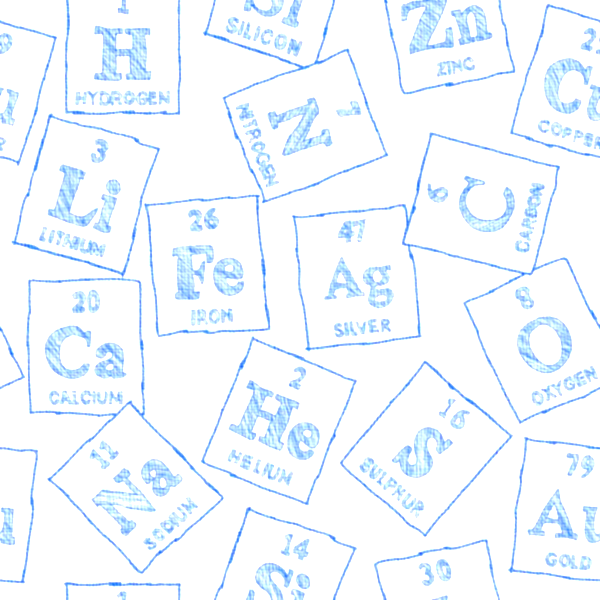 Zapraszam do udziału w konkursie chemicznym!Konkurs polega na wykonaniu plakatu z wybranym pierwiastkiem chemicznym.Konkurs dotyczy uczniów klas VII i VIII szkoły podstawowej w ZbicznieRegulamin konkursu:Wykonane przez uczestników konkursu plakaty posłużą do stworzenia wystawy symboli pierwiastków chemicznych.Przed przystąpieniem do pracy każdy uczestnik konkursu zgłasza się do Pani Katarzyny Mówińskiej w celu wylosowania swojego pierwiastkaWymagania dotyczące pracy:- plakat ma mieć wielkość kartki A5-czyli kartka od zeszytu w układzie pionowym-na plakacie muszą się znaleźć: symbol i nazwa pierwiastka, liczba atomowa, liczba masowa oraz zastosowanie pierwiastka przedstawione w sposób schematyczny ale również interesujący, technika prac dowolnaInformacjaOprócz symboli i nazw pierwiastków na plakacie nie może być żadnych napisów.Podpisane prace należy oddać do dnia 11 października do Pani Katarzyny MówińskiejKażda praca może zostać wykorzystana do stworzenia wystawy Szkolnego Układu Okresowego Pierwiastków i nie będzie zwracana wykonawcy.Za wykonanie pracy każdy uczeń otrzyma pochwałę.                Powodzenia